Susheel Kumar 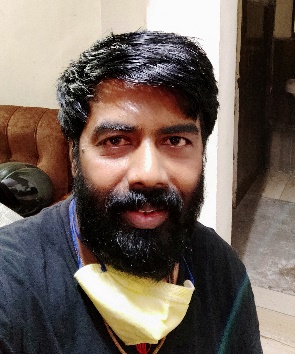 C-2057/5 Indira Nagar, (Near Shivaji Market) Lucknow – 226 016 UP INDIA Mobile:  +91 9451116111 E-mail: susheelkumarlko16@gmail.com Seeking assignments in Graphic Designing with an organization of repute View my portfolio: https://www.behance.net/susheelkumar4Technical	 Design Tools 	: 	Photoshop, Illustrator, CorelDraw, Quark press, Freehand, PageMaker,   	 	 	Director, 3D Studio Max, Flash, Print Shop Pro, GIF Graphic,   	 	 	GIF Animation, Webpage Hosting Tools  	 	 	Image Setter: Deep knowledge in Scanning Colour Correction with Scanner Scitex Smart Pro Networking 	: 	TCP/IP & LAN. Hardware  	: 	Computer Assembling, Laser/Desk Jet Toner Cartridge Refilling & PC   	 	 	Troubles Shoot. Functional Designing  interacting with clientele to ascertain needs and develop graphic directions, concepts and specifications for assigned projects.  Planning and designing GUI, layout of web pages and graphics; designing graphics, presentations and static/dynamic web pages using multimedia tools.  Planning production schedules for various steps in the design process; analysing & projecting development costs and formulating project budgets and workflow.  Allocating resources among team members and guiding team members during the project, till final delivery.  Attending review meetings to monitor progress of the project as per schedule, ensuring timely completion and adherence to quality norms. System Administration  Addressing performance bottlenecks and ensuring maximum network uptime.  Designing, implementing and supporting networks.  Managing IP allocation and ensuring minimal downtime of machines. Since May’1997 with Pratibha Press as Group leader cum Sr. Computer Graphic Designer Key Projects Handled Title: Annual Magazine – 2003 to 2009 Client: IPM, ICCMART  Tools used: CorelDraw, Photoshop Role: Visualization, Designed, Imposing, Images Editing.  Title: Leaflets, Broachers and POP Client: Post Life Insurance (INDIA POST) Tools used: Photoshop, CorelDraw Role: Visualization, Designed, Imposing, Images Editing & Re-Designed the All Ticket As Original Title: Look no Further (Data One) Client: Bharat Sanchar Nigam Limited Tools used: CorelDraw, MS Word, Photoshop Role: Visualization, Designed, Imposing, Images Editing Title: Products Detailers, Broachers, Posters, Self-Strips, Caps Client: Hindustan Latex Ltd Tools used: CorelDraw, Corel Trace, MS Word, Photoshop Role: Visualization, Designed, Imposing, Images Editing, Re-Designed the All Products as Original Title: Bar and Hotel Menu Designee Client: Seagram’s Tools used: CorelDraw, Corel Trace, Photoshop, InDesign Role: Visualization, Designed, Imposing, Images Editing, Re-Designed the All Products as Original Title: Calendar, Poster, Leaflets, Broachers Client: Rallis India Limited (Unit of TATA Group)  Tools used: CorelDraw, Corel Trace, Photoshop Role: Visualization, Designed, Imposing, Images Editing, Re-Designed the All Products as Original I have done lot off designing and printing work for much multination company like Airtel, Aircel, idea, Sunflame, Rellis India, Indo Gulf Fartiliser Ltd., FMC, Uninor My Role as Visualization, Designer Commenced career with Isha Advertising as office Assistance cum DTP Operator from Apr’1993 –Feb’1997  	 1993 	 	Diploma in DTP Lucknow,  INDIA Professional Work References MARK SYN B.Eng. Grabd Dip. Qual Mgt. MBA Director Straight Furrow Import and Export Services Pvt. Ltd. B4/123, Vishal Khand-4, Gomtinagar,  Lucknow-226 010  Uttar Pradesh INDIA KAPIL PATHAK Grasim Industries Limited https://www.adityabirla.com/businesses/companies/ultratech-cementlimited NIKHIL SOBTI Manager Marketing Services Adiya Birla Chemicals (Thailand) Ltd. www.adityabirlachemicals.com MOHAMMED AABID  Manager (MS) Marketing Services INDORAMA ELEME FERTILIZER & CHEMICALS LIMITED Port Harcourt, Rivers State, Nigeria www.indoramaeleme.com Professional Summary   Over 26 years of experience in Graphic designing in print, visual media    Proficient in handling print designing involving designing of books, folders, magazines, posters etc., Check and make the form setting (imposing) as per available paper size of the book, Check all type of colour & photo links in job work et cetera  Experienced with Offset Printing & Silk Screen-Printing, Press Advertising, Product Designing, Package Designing, Banner, Hoarding designing   I got Through Knowledge and Experience of Calculation of Rate of the Printing materials / Subject   Distinction of working with reputed with clients like BSNL, Kelvinator, HAL, IIT, Hindustan Latex Ltd, Care & Unicef, et cetera   Resourceful at system administration and providing technical support ensuring maximum up time   Strong communication, collaboration & team building skills with proficiency at grasping new technical concepts quickly and utilize the same in a productive manner. Skill Set Organizational Details Date of Birth: 1th Jan 1977 